PKP Polskie Linie Kolejowe S.A.Biuro Komunikacji i Promocjiul. Targowa 74, 03-734 Warszawatel. + 48 22 473 30 02fax + 48 22 473 23 34rzecznik@plk-sa.plwww.plk-sa.pl						Legionowo, 29 stycznia 2019 r. Bezpieczne ferie z koleją na MazowszuNa przejazdach kolejowo-drogowych akcje ulotkowe. Patrole Straży Ochrony Kolei
 na wiaduktach, mostach i stacjach. Podczas ferii kolejarze częściej przypominają
 o bezpieczeństwie – liczą również na efekty stałej edukacji dzieci i młodzieży. Tylko
 w 2018 r do uczniów trafiły tysiące ulotek i broszur. Było ponad 1100 prelekcji, dzięki którym ponad 50 tysięcy najmłodszych dodatkowo zyskało wiedzę o bezpieczeństwie.W trakcie ferii dodatkowe patrole i akcje ulotkowe są prowadzone na przejazdach kolejowo-drogowych Mazowsza. Szczególna uwaga jest zwrócona na zachowanie dzieci i młodzieży. Ponadto kolejarze, w ramach kampanii Bezpieczny Przejazd – Szlaban na Ryzyko!, przypominają kierowcom, o zasadach bezpiecznego przejeżdżania przez tory. Celem jest ograniczanie zachowań prowadzących do wypadków: ignorowania znaku STOP, przejeżdżania pod zamykającymi się rogatkami, omijania zamkniętych półrogatek.Straż Ochrony Kolei szczególnym nadzorem objęła wiadukty i mosty kolejowe, by zapobiec tragediom jakie mogą się wydarzyć podczas nieodpowiedzialnych zabaw w pobliżu terenów kolejowych. Tory patrolują grupy z psami służbowymi. W nocy funkcjonariusze wykorzystują noktowizory i termowizory. Częściej są patrolowane stacje i przystanki, miejsca wyjazdów na zimowy wypoczynek. PKP Polskie Linie Kolejowe S.A. w ramach kampanii Bezpieczny Przejazd – Szlaban na Ryzyko! na bieżąco prowadzą spotkania edukacyjne w szkołach, by dzieci pamiętały
 o zasadach bezpieczeństwa obowiązujących obok kolei. W zeszłym roku przeprowadzili 1110 spotkań, z których skorzystało ponad 50 tysięcy uczniów. Omawiane były zasady bezpiecznego przechodzenia przez tory, zachowanie w podróży pociągiem, na peronach.#ŻółtaNaklejkaPLK na przejazdach może zapobiec niebezpiecznym sytuacjom Wszystkie 14-tysięcy przejazdów kolejowo-drogowych zarządzanych przez PKP Polskie Linie Kolejowe S.A. zostało oznakowanych żółtymi naklejkami. Umieszczone są na wewnętrznej stronie krzyża św. Andrzeja lub na cokole rogatki. Znajdują się na nich trzy ważne numery: numer identyfikacyjny przejazdu, alarmowy 112 i numery awaryjne do zespołów technicznych. W momencie zagrożenia życia należy zadzwonić na numer 112 i podać z naklejki numer identyfikacyjny przejazdu. Dzięki temu operatorzy 112 i kolejarze mogą szybko wstrzymać ruch pociągów na linii i wysłać pomoc. W przypadku usterki niezagrażającej życiu, należy dzwonić na numery służb technicznych. 98% zdarzeń na przejazdach kolejowo-drogowych spowodowanych jest nieostrożnością kierowców. Rozsądek i uwaga gwarantują bezpieczeństwo kierowcom, ich pasażerom, pasażerom pociągów i ograniczają straty materialne.Całą dobę jest czynny numer alarmowy SOK: 22 474 00 00. Funkcjonariusze reagują na każde zgłoszenie.#SzlabanNaRyzykoPKP Polskie Linie Kolejowe S.A. od 2005 roku prowadzą kampanię społeczną Bezpieczny Przejazd – ‘’Szlaban na ryzyko!”. Głównym celem jest ograniczanie niebezpiecznych zdarzeń na przejazdach. Kolejarze organizują spotkania w szkołach, konkursy, konferencje z instruktorami nauki jazdy. Są działania propagujące bezpieczeństwo i właściwe zachowanie przy przekraczaniu torów w mediach społecznościowych oraz plakaty, banery i ulotki. Więcej informacji na http://www.bezpieczny-przejazd.pl/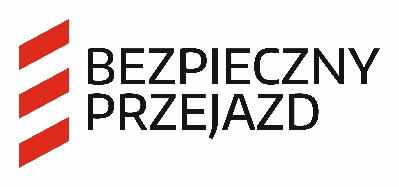 Kontakt dla mediówMartyn JandułaZespół prasowyPKP Polskie Linie Kolejowe S.A.rzecznik@plk-sa.pl  571 370 301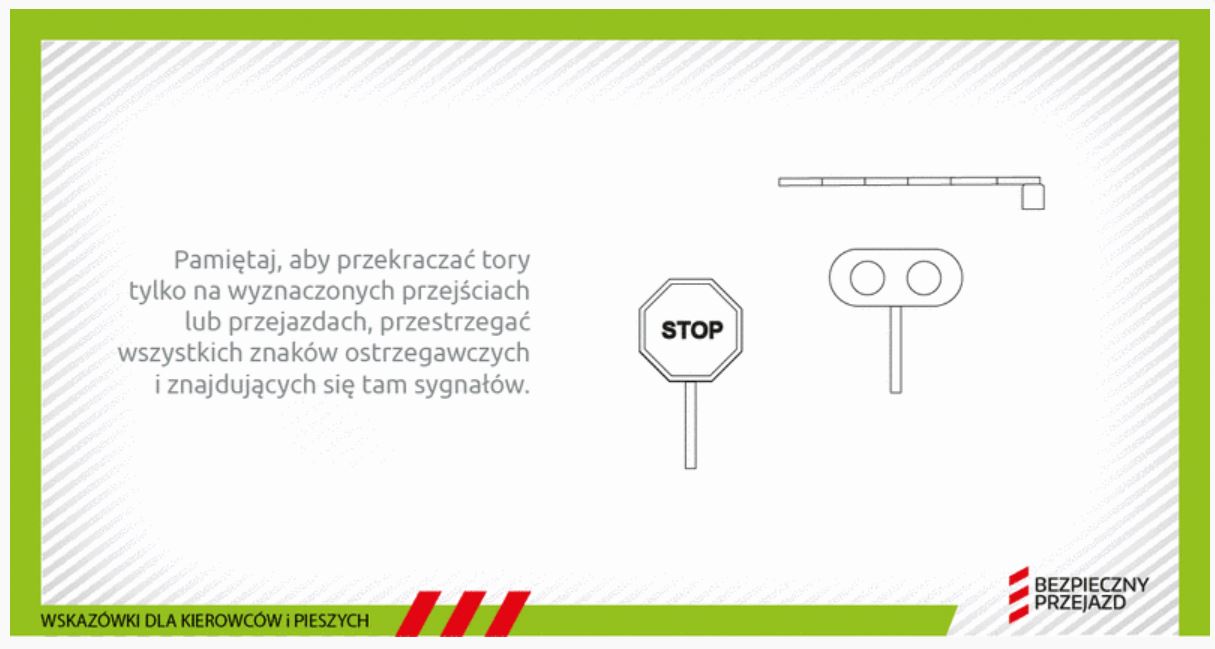 